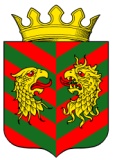 СОВЕТ ДЕПУТАТОВ  МУНИЦИПАЛЬНОГО ОБРАЗОВАНИЯ«КЯХТИНСКИЙ РАЙОН» РЕСПУБЛИКИ БУРЯТИЯР Е Ш Е Н И Е«_____» ноября 2018 года                                                     №_____г. КяхтаО внесении изменений и дополнений в муниципальный правовой акт «Устав муниципального образования «Кяхтинский район»Руководствуясь пунктом 1 части 10 статьи 35 Федерального закона от 06.10.2003 года № 131 – ФЗ «Об общих принципах организации местного самоуправления в Российской Федерации», в целях приведения Устава муниципального образования «Кяхтинский район» в соответствие с действующим законодательством, Совет депутатов муниципального образования «Кяхтинский район» Р Е Ш И Л: 1. Внести в Устав муниципального образования «Кяхтинский район» Республики Бурятия от 28 апреля 2016 года №2-33С (в редакции решений Совета депутатов от 26 апреля 2017 года № 1-45С, от 29 июня 2017 года №1-48С, от 28.12.2017 №1-55С, от 26 апреля 2018 года №7-62С) следующие изменения и дополнения:1.1.  в пункте 6 части 1 статьи 37 словосочетания «с согласия Совета депутатов муниципального образования» исключить;1.2. в части 1 статьи 38 словосочетания «с согласия Совета депутатов муниципального образования» исключить;1.3. часть 5  статьи 33 изложить в следующей редакции: «При наступлении случаев, предусмотренных в пункте 1 настоящей статьи,  полномочия Главы муниципального образования временно исполняет первый заместитель руководителя администрации, а в случае отсутствия первого заместителя администрации - иной заместитель руководителя администрации по поручению руководителя  администрации»1.4. часть 5.1 статьи 33 изложить в следующей редакции: «В случае досрочного прекращения полномочий главы муниципального образования либо применения к нему по решению суда мер процессуального принуждения в виде заключения под стражу или временного отстранения от должности, полномочия Главы муниципального образования временно исполняет первый заместитель руководителя администрации, а в случае отсутствия первого заместителя администрации - иной заместитель руководителя администрации по поручению руководителя  администрации».2. В порядке, установленном Федеральным законом от 21.07.2005 №97-ФЗ «О государственной регистрации уставов муниципальных образований» в 15-ти дневный срок представить муниципальный правовой акт о внесении изменений и дополнений в Устав на государственную регистрацию.3. Опубликовать зарегистрированный муниципальный правовой акт о внесении изменений и дополнений в Устав муниципального образования «Кяхтинский район» в течение 7 дней со дня его поступления из территориального органа уполномоченного федерального органа исполнительной власти в сфере регистрации уставов муниципальных образований. 4. В десятидневный срок после обнародования направить информацию об опубликовании в территориальный орган уполномоченного федерального органа исполнительной власти в сфере регистрации уставов муниципальных образований5. Контроль за исполнением настоящего решения возложить на Председателя Совета депутатов МО «Кяхтинский район».6. Настоящее решение вступает в силу со дня его официального опубликования.Председатель Совета депутатовмуниципального образования«Кяхтинский район»Главамуниципального образования«Кяхтинский район»                             И.В.Матаев                       Б.Ж.Нимаев